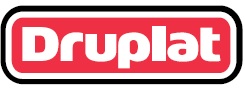 APSTIPRINU________________Valdes loceklisJānis Lapsa  Rīgā, 2023. gada 19. aprīlī   Protokols Nr.4Iepirkuma procedūras„Aprīkojuma iegāde inovatīvas iekārtas prototipa izveidei koka un tekstila atkritumu pārstrādei skaidu bloku ražošanai”noteikumiSaskaņā ar Eiropas Savienības LIFE 2021. – 2028. gada integrētais projekts "Atkritumi kā resursi Latvijā – Reģionālās ilgtspējas un aprites veicināšana, ieviešot atkritumu kā resursu izmantošanas koncepciju"/ ”Waste To Resources Latvia - boosting regional sustainability and circularity (LIFE Waste To Resources IP), projekta Nr. LIFE20 IPE/LV/000014.2023. gads pielikumĀ:Pielikums Nr.1 DALĪBAI IEPIRKUMA PROCEDŪRĀ„ Aprīkojuma iegāde inovatīvas iekārtas prototipa izveidei koka un tekstila atkritumu pārstrādei skaidu bloku ražošanai””Piezīme: Pretendentam jāaizpilda tukšās vietas šajā formā.Kam:	SIA „DRUPLAT”, reģ. Nr. LV40103437166, juridiskā adrese Radžu iela 18, Rīga, LV - 1057, Latvija,Saskaņā ar iepirkuma procedūras noteikumiem, mēs _____________________, (pretendenta nosaukums un reģ. Nr.) apakšā parakstījušies, apstiprinām, ka piekrītam iepirkuma procedūras noteikumiem. Apliecinām, ka veiksim Preces piegādi, uzstādīšanu, pieslēgšanu (tajā skaitā nepieciešamo komunikāciju izbūvi no to pieslēgšanās vietām, izbūvējot elektrības līniju no kopējās sadalnes, kā arī nodrošinot Preču darbību vienotajā visu iekārtu vadības panelī), palaišanu, ieregulēšanu normālai tās darbībai un Pasūtītāja personāla apmācību (nodrošinot apmācību vismaz 2 darbiniekiem), Preču garantiju un apkopes iepirkuma priekšmetam, saskaņā ar iepirkuma procedūras noteikumos noteiktajām prasībām.Mēs apliecinām, ka:esam iepazinušies ar iepirkuma procedūras dokumentāciju un piekrītam visiem tajā minētajiem noteikumiem, tie ir skaidri un saprotami, iebildumu un pretenziju pret tiem nav; piedāvātā Prece atbilst visām iepirkuma procedūras noteikumos noteiktajām prasībām;ja Pasūtītājs izvēlēsies šo piedāvājumu apņemamies slēgt līgumu un pildīt visus līguma nosacījumus;mūsu rīcībā ir visi nepieciešamie resursi savlaicīgai un kvalitatīvai līguma izpildei atbilstoši iepirkuma procedūras noteikumos noteiktajām prasībām; mēs esam spējīgi veikt Preces garantijas nodrošināšanu.Mēs apstiprinām, ka visi iesniegtie tehniskajā un finanšu piedāvājumā esošie dokumenti ir piedāvājumam neatņemama un saistoša šā pieteikuma sastāvdaļa.Piedāvājuma derīguma termiņš ir līdz ___.___.2023Mums ir nepieciešama/nav nepieciešama (nevajadzīgo svītrot) priekšapmaksa ____% apmērā no preces cenas iepirkuma priekšmeta.Informācija par pretendentu vai personu, kura pārstāv piegādātāju apvienību iepirkuma procedūrā:Ar šo uzņemos pilnu atbildību par iepirkuma procedūrā iesniegto dokumentu komplektāciju, tajos ietverto informāciju, noformējumu, atbilstību iepirkuma noteikumu prasībām. Sniegtā informācija un dati ir patiesi.Paraksts: __________________________________Vārds, uzvārds: ____________________________Amats: ___________________________________Paraksts: _________________________________Piedāvājuma derīguma termiņam ir jābūt derīgam vismaz 3 mēnešus kopš piedāvājumu iesniegšanas termiņa beigām.Pasūtītājs ar pretendentu var vienoties par piedāvājuma termiņa pagarināšanu.Pielikums Nr.2Tehniskā un finanšu piedāvājuma veidlapaTEHNISKAIS UN FINANŠU PIEDĀVĀJUMS Pretendenta nosaukums: 	_______________________________________Reģistrācijas numurs:	_______________________________________Juridiskā adrese:	_______________________________________Ar šī piedāvājuma iesniegšanu apliecinām, ka nodrošināsim Preču piegādi, uzstādīšanu, komunikāciju izbūvi, pieslēgšanu komunikācijām, palaišanu, ieregulēšanu, Pasūtītāja personāla apmācību, garantijas un apkopes nodrošināšanu atbilstoši iepirkuma “Iekārtu iegāde  prototipa izveidei koka un tekstila atkritumu pārstrādei skaidu bloku ražošanas līnijai”, noteikumos izvirzītajām prasībām.Piedāvājuma kopēja līgumcena vārdos bez PVN:	_____________________________________________vārdos PVN 21% apmērā:	_____________________________________________Kopā summa vārdos ar PVN 21% apmērā: 	_____________________________________________Apliecinām, ka piedāvātajā līgumcenā ir iekļautas visas ar Preču piegādi, uzstādīšanu, pieslēgšanu (tajā skaitā nepieciešamo komunikāciju izbūvi no to pieslēgšanās vietām, izbūvēsim arī elektrības līniju no kopējās sadalnes, kā arī nodrošinot Preču darbību vienotajā visu iekārtu vadības panelī), palaišanu, ieregulēšanu normālai tās darbībai un Pasūtītāja personāla apmācību (nodrošinot apmācību vismaz 2 darbiniekiem), ar Preču garantijas un apkopes nodrošināšanu saistītās izmaksas (tai skaitā, iespējamie sadārdzinājumi līguma darbības laikā), lai nodrošinātu kvalitatīvu līguma izpildi pilnā apmērā saskaņā ar Pasūtītāja izvirzītajām prasībām.Paraksttiesīgās personas paraksts:	_____________________________________________Vārds, uzvārds:	_____________________________________________Ieņemamais amats:	_____________________________________________Datums:						_____________________________________________Pielikums Nr.3Apliecinājums par Preču uzstādīšanas vietas apskatiRīga, 2023.gada <datums>.<mēnesis>Apskates sākums – <plkst.>Apliecinu, ka saskaņā ar SIA DRUPLAT”, reģ. Nr. LV40103437166 , juridiskā adrese: Radžu iela 18 , Rīga , LV - 1057, Latvija, (turpmāk – Pasūtītājs) organizētā iepirkuma „Aprīkojuma iegāde inovatīvas iekārtas prototipa izveidei koka un tekstila atkritumu pārstrādei skaidu bloku ražošanai”, noteikumiem, esam veikuši Preču uzstādīšanas vietas: Lauku iela 12, Jāņmuiža, Priekuļu pagasts, Cēsu novads.Pretendenta pilnvarotais pārstāvis ir iepazinies ar Preču uzstādīšanas vietas stāvokli un veicamo darbu apjomu uz vietas objektā.Apskates beigas – <plkst.>Apstiprina: Pasūtītājs:________________________		______________   (Vārds, uzvārds)			(Paraksts)		1.VISPĀRĪGIE NOTEIKUMI1.1. Iepirkums „Aprīkojuma iegāde inovatīvas iekārtas prototipa izveidei koka un tekstila atkritumu pārstrādei skaidu bloku ražošanai” (turpmāk - iepirkums).Iepirkums tiek organizēts, lai īstenotu Eiropas Savienības LIFE integrētā projekta "Atkritumi kā resursi Latvijā – Reģionālās ilgtspējas un aprites veicināšana, ieviešot atkritumu kā resursu izmantošanas koncepciju"/ ”Waste To Resources Latvia - boosting regional sustainability and circularity (LIFE Waste To Resources IP).Iepirkums organizēts atbilstoši Ministru kabineta 2017. gada 28. februāra noteikumiem Nr. 104 “Noteikumi par iepirkuma procedūru un tās piemērošanas kārtību pasūtītāja finansētajiem projektiem”.1.2. Finansējuma saņēmējs: SIA „DRUPLAT”, reģ. Nr. LV40103437166, juridiskā adrese Radžu iela 18, Rīga, LV - 1057, Latvija, (turpmāk – Pasūtītājs).1.3. Iepirkuma priekšmets: Jaunu, nelietotu iekārtu (oriģināliepakojumā) un pieļaujama lietota aprīkojuma atsevišķiem mezgliem iegāde (ar preces uzstādīšanu, komunikāciju izbūvi, pieslēgšanu komunikācijām, palaišanu, ieregulēšanu, Pasūtītāja personāla apmācību, garantijas un apkopes nodrošināšanu) inovatīvas iekārtas prototipa izveidei koka un tekstila atkritumu pārstrādei skaidu bloku ražošanai.Iepirkuma priekšmets ir sastāv no sekojošiem mezgliem (sastāvdaļām):„Siets ar ielādes bunkuru”;„Izsijātā materiāla uzkrāšanas bunkurs ar dozēšanas funkciju”;„Drupinātājs;„Rotējošā kalte”;„Pirms pārstrādes sagatavotā materiāla uzkrāšanas tvertne un gatavā materiāla sajaukšanas iekārta – maisītājs”;„Līmes (saistvielas) jaukšanas iekārta”;„Ūdens padeves iekārta”;„Otrreiz pārstrādātās tekstil škiedras padeves iekārta”;„Tehnoloģiskā maisījuma dozēšanas un transportēšanas uz bloku presi automatizētā iekārta”;„Bloku preses iekārta” 2 gab.;„ Bloku garināšanas iekārta/zāģis ar putekļu savākšanas filtriem”;(turpmāk – Prece).1.4. Preces piegādes vieta: Radžu iela 18, Rīga, LV - 1057, Latvija.Preces piegādes laiks: Piegādātājam (-iem) attiecīgajā iepirkuma priekšmeta daļā ietilpstošo Preces  piegādi jāveic ne vēlāk kā šādos termiņos (termiņš tiek skaitīts no līguma spēkā stāšanās (abpusējas parakstīšanas) dienas –  līdz 8 mēneši. Preces uzstādīšana par piedāvāto cenu piegādātājam (-iem) ir jāveic arī piegādāto Preču uzstādīšana, pieslēgšana (tajā skaitā nepieciešamo komunikāciju izbūve no to pieslēgšanās vietām), palaišana, ieregulēšana normālai tās darbībai un Pasūtītāja personāla apmācība (nodrošinot apmācību vismaz 2 darbiniekiem). Personāla apmācībā jāietver vismaz Preču palaišanas, drošas izmantošanas, apkalpošanas un kļūdu novēršanas pamati. Preces uzstādīšanas termiņš -  pielāgošana, izmēģinājumi, regulācija kopš piegāde laika līdz 4 mēnešiem.  Precīza uzstādīšanas darbu gaita tiks atrunāta līgumā. Pasūtītāja kontaktpersonas: valdes loceklis  Jānis Meisters, +371 29 246 804, e-pasts: janis.meisters@gmail.com, projekta vadītājs Dzintars Vītoliņš, +371 29221775, e-pasts: dzintars@druplat.lvPiedāvājuma derīguma termiņš: Piedāvājuma derīguma termiņš ir vismaz 3 mēneši kopš piedāvājumu iesniegšanas termiņa beigām.Lai samazinātu neparedzamu izmaksu rašanās risku līguma izpildes laikā un sagatavotu faktiskajai situācijai objektā (piemēram, Preču izvietojums, elektrības pieslēgums, elektroinstalācijas, utt) atbilstošus piedāvājumus, objekta (Preču uzstādīšanas vietas) apskate pretendentiem ir obligāta. Objekta apskati apliecina Pretendenta paraksttiesīgā persona vai pilnvarotā persona, parakstot apliecinājumu par objekta apskati (šo noteikumu 3. pielikumā ietverta veidlapa ”Apliecinājums par objekta apskati”).Pasūtītājs izvēlas piedāvājumu, kas ir ekonomiski visizdevīgākais un vislabāk apmierina Pasūtītāja vajadzības, tai skaitā ir energoefektīvs un samazina iespējamos Pasūtītāja riskus, kā arī nodrošina Pasūtītāja piešķirtā finansējuma efektīvu izmantošanu.Pasūtītājs nepieciešamības gadījumā ar pretendentiem var veikt sarunas, kā arī jebkurā brīdī līdz galīgā lēmuma pieņemšanai par piegādātāja izvēli, ar kuru tiks noslēgts līgums, ir tiesīgs uzaicināt citus piegādātājus, iesniegt sākotnējos piedāvājumus, kā arī uzaicināt viņus uz sarunām.Pretendentiem Precēm jāpiedāvā vismaz 24 mēnešu ilgs garantijas laiks. Garantijas laikā Piegādātāja pienākums ir par saviem līdzekļiem Preces Defekta gadījumā veikt bojātās daļas nomaiņu vai remontu 2 darba dienu laikā pēc Defekta pieteikšanas, vai Pusēm vienojoties. Servisa reakcijas laiks 1 darba dienas laikā pēc izsaukuma saņemšanas. Visā Preču garantijas laikā Piegādātājs atbilstoši Preču apkopes grafikam, bet ne retāk kā 1 reizi gadā, veic Preču bezmaksas apkopi.2. PRASĪBAS PIEDĀVĀJUMA NOFORMĒJUMAM UN IESNIEGŠANAS KĀRTĪBA2.1. Pretendents  iesniedz piedāvājumu par visām Precēm (iepirkuma priekšmeta sadaļām). Pretendents var iesniegt tikai 1 (vienu) piedāvājuma variantu.2.2. Piedāvājums jāiesniedz 1 eksemplārā (oriģināli), sagatavoti datorrakstā latviešu vai angļu valodā.2.3. Pretendentam jāiesniedz vismaz šādi dokumenti:2.3.1. Pieteikums dalībai iepirkumā (aizpildot šo noteikumu 1. pielikumā ietverto veidlapu). Ja piedāvājuma dokumentus paraksta pretendenta pilnvarotā persona, jāpievieno personas ar pārstāvības tiesībām izdota pilnvara. Ja piedāvājumu iesniedz piegādātāju apvienība, piedāvājuma dokumentus paraksta atbilstoši piegādātāju savstarpējās vienošanās nosacījumiem, pievienojot savstarpējo vienošanos;2.3.2. Tehniskais un finanšu piedāvājums (aizpildot šo noteikumu 2. pielikumā ietverto veidlapu);2.3.3. ”Apliecinājums par Preču uzstādīšanas vietas apskati” (aizpildot šo noteikumu 3. pielikumā ietverto veidlapu);2.4. Pretendentam piedāvājumu iesniedzot drukātā formā jāiesniedz cauršūts vai caurauklots. Iesniedzot elektroniski pdf formātā  ar elektronisko parakstu.2.5. Pretendentiem piedāvājumus jāiesniedz slēgtā aploksnē personīgi vai pa pastu piedāvājumu nogādājot Pasūtītāja birojā, adrese Radžu iela 18, Rīga, LV - 1057, Latvija līdz 2023. gada 30. aprīlim, plkst. 18:00. Uz aploksnes jānorāda vismaz iepirkuma nosaukums, kā arī pretendenta nosaukums, reģistrācijas Nr., adrese un kontakttālrunis. Piedāvājumu nosūtot elektroniski uz e-pasta adresi - druplat@druplat.lv2.6. Ja piedāvājums tiek nosūtīts pa pastu, ieinteresētais piegādātājs nodrošina, ka piedāvājumu Pasūtītājs saņem ne vēlāk kā līdz 2023. gada 30. aprīlim, plkst. 18:00.2.7. Pretendenti ar iepirkuma noteikumiem var iepazīties Iepirkumu uzraudzības biroja un Pasūtītāja mājaslapā http://www.druplat.lv un sociālā tīkla platformas Facebook kontā https://www.facebook.com/Druplat to kopiju saņemt Pasūtītāja birojā Radžu iela 18, Rīga, LV - 1057, Latvija, darba dienās no 9:00 – 17:00 vai arī sūtot pieprasījumu uz e-pastu druplat@druplat.lv 2.8. Papildus informācija par tehnisko specifikāciju pieejama sazinoties ar Pasūtītāja kontaktpersonu.3. CENA3.1. Piedāvājuma līgumcena euro 318 000(EUR) bez PVN, kā arī atsevišķi PVN 66 780 EUR  un kopējā summa ar PVN  384780 EUR.3.2. Cena jānorāda ar Preču piegādi līdz Preču piegādes vietai, cenā iekļaujot arī Preču uzstādīšanu, komunikāciju izbūvi, pieslēgšanu komunikācijām, palaišanu, ieregulēšanu normālai tās darbībai un Pasūtītāja personāla apmācību (nodrošinot apmācību vismaz 2 darbiniekiem), garantijas un apkopes nodrošināšanu, kā arī iekļaujot citas ar Preču piegādi saistītās iespējamās izmaksas (tai skaitā, iespējamos sadārdzinājumus līguma darbības laikā), lai nodrošinātu kvalitatīvu līguma izpildi pilnā apmērā saskaņā ar Pasūtītāja izvirzītajām prasībām.4. APMAKSA4.1. Maksimālais pieļaujamais avansa maksājums ir 30% no kopējās līguma summas (pirms avansa saņemšanas piegādātājam būs jāiesniedz avansa garantija, kuras noteikumi norādīti šo noteikumu 4. pielikumā).4.2. Apmaksas nosacījumi tiks atrunāti līgumā.5. PRETENDENTU ATLASES KRITĒRIJI5.1. Pretendentam ir jāspēj nodrošināt Preču piegādi, uzstādīšanu, komunikāciju izbūvi, pieslēgšanu komunikācijām, palaišanu, ieregulēšanu normālai tās darbībai un Pasūtītāja personāla apmācību (nodrošinot apmācību vismaz 2 darbiniekiem), garantijas un apkopes nodrošināšanu atbilstoši Preču tehniskajām un funkcionālajām prasībām.5.2. Pretendentam jābūt tiesīgam izplatīt piedāvātā ražotāja Preci (jāiesniedz ražotāja apstiprinājums, ja tādu Preču ražotājs ir paredzējis).5.3. Pretendents nevar atrasties interešu konfliktā ar Pasūtītāju saskaņā ar Ministru kabineta 2017. gada 28. februāra noteikumu Nr. 104 „Noteikumi par iepirkuma procedūru un tās piemērošanas kārtību pasūtītāja finansētiem projektiem” 11. punktā noteikto ierobežojumu.5.4. Pretendentam ir vismaz 3 gadu pieredze līdzīgu Preču piegādē, uzstādīšanā, apkalpošanā un garantijas nodrošināšanā.5.5. Pretendents nav ar tiesas lēmumu atzīts par maksātnespējīgu, tā saimnieciskā darbība nav izbeigta vai saskaņā ar komercreģistrā pieejamo informāciju neatrodas likvidācijas procesā un nav radusies cita līdzīga situācija, kādu paredz valsts normatīvie akti. Pretendentam nav nodokļu parādu (virs 150 EUR).6. IEPIRKUMA PRIEKŠMETA MINIMALĀS TEHNISKĀS UN FUNKCIONĀLĀS PRASĪBASVispārīgās prasībasVisas iepirkuma dokumentācijā lietotās atsauces uz konkrētiem standartiem, Precēm vai ražotājiem pretendents var aizstāt ar ekvivalentiem.Visas Preces tiek aprīkotas ar drošības sistēmu un savienotas vienotā drošības sistēmā.Visām Precēm jāspēj pilnvertīgi funkcionēt apkārtējā vides temperatūrā vismaz robežās no  – 200C  līdz + 400C.Preču piegādes kopējā termiņā un par piedāvāto cenu Piegādātājam (-iem) ir jāveic arī piegādāto Preču uzstādīšana, pieslēgšana (tajā skaitā nepieciešamo komunikāciju izbūve no to pieslēgšanās vietām, arī izbūvējot elektrības līniju no kopējās sadalnes, kā arī nodrošinot Preču darbību vienotajā visu iekārtu vadības panelī), palaišana, ieregulēšana normālai tās darbībai un Pasūtītāja personāla apmācība (nodrošinot apmācību vismaz 2 darbiniekiem).Personāla apmācībā jāietver vismaz Preču palaišanas, drošas izmantošanas, apkalpošanas un kļūdu novēršanas pamati.Garantijas laiks Precēm vismaz 24 mēneši. Garantijas laikā Piegādātāja pienākums ir par saviem līdzekļiem Preces Defekta gadījumā veikt bojātās daļas nomaiņu vai remontu 2 darba dienu laikā pēc Defekta pieteikšanas, vai Pusēm vienojoties. Servisa reakcijas laiks 1 darba dienas laikā pēc izsaukuma saņemšanas. Visā Preču garantijas laikā Piegādātājs atbilstoši Preču apkopes grafikam, bet ne retāk kā 1 reizi gadā, veic Preču bezmaksas apkopi.6.1. Iepirkuma priekšmeta – ražošanas līnija, sastāvdaļas „Siets ar ielādes bunkuru”; Nepieciešamais daudzums: 1 komplekts 
Tehniskie parametriSiets šķeldas sijāšanai ar ielādes bunkuru. No bunkura ar transporta lentu tiek padots šķeldas materiāls trumuļa sietā, kas sadala šķeldu vismaz 2 frakcijās: 1) zemizmēra frakcija – smiltis, putekļi sīkie metāli, citi piejaukumi, 2) derīgā frakcija – tālāk pārstrādājamais izejmateriāls – pārstrādājamā šķelda 30mm un lielāka.Ja trumuļsiets ir ar iespēju dalīt šķeldu trīs frakcijās, tad, otrā frakcija ir robežās no 30mm līdz 50mm un trešā frakcija ir kā ir virsizmērs, virs 50mmIzsijātā šķelda ar transportiera palīdzību tiek nogādāta uzkrāšanas bunkurāSieta derīgās darba virsmas minimālais garums: 2 metri.Siets aprīkots ar darba virsmas automātisko attīrīšanu, kā, piemēram, ar rotējošajām birstēm.Ielādes bunkura minimālais platums: 3000mmIelādes bunkura maksimālais augstums no zemes: 2850mmBunkurā jāvar iekraut vismaz 2 m3 šķeldas. Minimālā trumuļsieta caurlaides jauda – 25 m3/h.Papildus prasības.Jāpiegādā ar tehnisko un lietošanas dokumentāciju latviešu valodā.„Izsijātā materiāla uzkrāšanas bunkurs ar dozēšanas funkciju”; Nepieciešamais daudzums: 1 komplekts Tehniskie parametri Materiāla uzkrāšanas bunkurs izveidots tā, ka ar to var vienmērīgi dozēt materiālu ar transportiera palīdzību, tālāk uz šķeldas drupinātāju. Ar maināmu dozācijas padeves ātrumu  minimums 500 kg/h  maksimālais 2000 kg/h.Dozācijas bunkura minimālais tilpums 37m3 maksimālais 100m3.Dozācijas bunkurs ir aprīkots ar mērierīci, kas nosaka, kad bunkurs ir pilns, un kad bunkurs ir gandrīz tukšs, un kad bunkurs ir pilnīgi tukšs.Papildus prasībasJāpiegādā ar tehnisko un lietošanas dokumentāciju latviešu valodā.„Drupinātājs”;Nepieciešamais daudzums: 1 komplekts Tehniskie parametri Iekārta, kas sadrupina izsijāto šķeldu. Sadrupinātais materiāls tiek transportēts  ar ventilatora radīto gaisa vilkmi uz ciklonu ar kura palīdzību tiek atdalīti putekļi un smalkā nederīgā frakcija, kas tiek novadīti uz putekļu filtriem. Caur ciklona rotējošām slūžām, sagatavotais izmantojamais izejmateriāls materiāls nokļūst uz transportēšanas lentas, kas novirza materiālu tālāk uz kaltes uzkrāšanas - dozācijas bunkuru.  Drupinātāja kapacitāte vismaz 1500 kg/h.Materiāla sadrupināšana izmērs no 5mm līdz 15 mm .   Papildus prasībasJāpiegādā ar tehnisko un lietošanas dokumentāciju latviešu valodā.„Rotējošā kalte”;Nepieciešamais daudzums: 1 komplekts Tehniskie parametriNo kaltēšanai paredzētās izejmateriāla uzkrāšanas - dozēšanas bunkura, materiāls dozēti tiek padots uz kalti.Kalte ir nodrošināta ar dūmsūkni, skursteni un putekļu atdalīšanas ciklonu, kā arī ar skrūves konveijeru materiāla izvadīšanai no kaltes.Izžāvētais materiāls, no kaltes, tiek transportēts ar skrūves konveijeri  tālāk uz nākamo ražošanas posmu.Kaltēšanai paredzētās izejmateriāla uzkrāšanas - dozēšanas bunkura tilpums vismaz 6m3Šķeldas kaltes jauda ir vismaz 800 kg/h.Ūdens iztvaicēšanas ātrums minimums vismaz 300 kg/h.Materiāla sākotnējais mitrums 20 – 50%.Izžāvētā materiāla mitrums līdz  5-10%.Krāsns kurināšanai izmantojama biomasa, šķelda.Šķeldas kaltes ir nodrošināta ar maināmu caurplūdes ātrumu un ar maināmu izejmateriāla dozēšanas konveijera  ātrumuŠķeldas kalte ir ieslēgta kopējā automatizētā elektriskā slēgumā.Papildus prasībasJāpiegādā ar tehnisko un lietošanas dokumentāciju latviešu valodā.“Pirms pārstrādes sagatavotā materiāla uzkrāšanas tvertne un gatavā materiāla sajaukšanas iekārta – maisītājs”Nepieciešamais daudzums: 1 komplekts Tehniskie parametriNo kaltes, sagatavotais, izkaltētais materiāls, ar transporta lentu tiek nogādāts uz materiāla uzkrāšanas tvertni. Tvertnes minimālais tilpums 36 m3. No tvertnes apakšas, ar maināmas padeves transportieriem sagatavotais materiāls tiek automātiski svērts un padots uz maisītājiem.  Maisītājā tiek dozēti pievienota, jau ar ūdeni sajaukta gatavā, līme. Maisītājā tiek sagatavots šķeldas un līmes maisījums, kas tiek sadalīts porcijās, lai to transportētu uz bloku presēmTvertnes minimālais tilpums 36 m3Maisītājam ir jāstrādā ar mainīgu jaudu, tam jāspēj nodrošināt gatavais maisījums diapazonā no 3,75 tonnām 24 stundās līdz  7,5 tonnām 24 stundās  vai vairāk. Maisītāja elektriskā jauda no 12kW līdz 15kWVadības panelis, kas iekļauts kopējā elektriskajā sistēmā.Papildus prasībasJāpiegādā ar tehnisko un lietošanas dokumentāciju latviešu valodā.6) „ Līmes (saistvielas) jaukšanas iekārta”;Nepieciešamais daudzums: 1 komplekts Tehniskie parametriLīmes sajaukšanas iekārtā tiek sajaukts līmes pulveris ar ūdeni. Sajauktā līme tiek nogādāta pa cauruli gatavās līmes uzglabāšanas tvertnē, no kuras atkarībā no ražošanas procesa vajadzības sagatavotās līmes daudzums tiek dozēti pievienots izkaltētās šķeldas un līmes maisītājā.   Līmes uzglabāšanas tvertnes minimālais tilpums 2,5 m3.Sajaukšanas proporcijas: ūdens un līmes pulveris, proporcijā 1:1 Līmes maisītāja elektriskā jauda minimums 5,5 kWLīmes maisītāja jauda: 1 tonna vienā reizē, ne ilgāk, kā 45 minūtēs.Papildus prasībasJāpiegādā ar tehnisko un lietošanas dokumentāciju latviešu valodā.7)„Ūdens padeves iekārta”;Nepieciešamais daudzums: 1 komplekts  Tehniskie parametriNodrošina ūdens padevi no centrālās ūdens apgādes sistēmas uz līmes sajaukšanas iekārtu.Minimāla caurplūdes jauda 500 litri 20 minūtēs.Papildus prasībasJāpiegādā ar tehnisko un lietošanas dokumentāciju latviešu valodā.Otrreiz pārstrādātās tekstil škiedras padeves iekārta”;Nepieciešamais daudzums: 1 komplektsTehniskie parametriIekārta padod tekstila atkritumu šķiedras noteiktu porciju uz šķeldas un līmes maisītāju.  Papildus prasībasJāpiegādā ar tehnisko un lietošanas dokumentāciju latviešu valodā.“Tehnoloģiskā maisījuma dozēšanas un transportēšanas uz bloku presi automatizētā iekārta”;Nepieciešamais daudzums: 1 komplekts Tehniskie parametriAutomatizētā iekārta, kas nodrošina dozētu apjomu gatavā materiāla (šķelda sajaukta ar līmi un, ja nepieciešams, ar citām sastāvdaļām) transportēšanu no maisīšanas iekārtas uz bloku presēm. Iekārta darbināma ar elektrību un saspiesto gaisu.  Elektriskā jauda no 1,5kW līdz 3kWVadības panelis saslēgs kopējā vadības slēgumāPapildus prasībasJāpiegādā ar tehnisko un lietošanas dokumentāciju latviešu valodā.„Bloku preses iekārta”;Nepieciešamais daudzums: 2 komplektiTehniskie parametriPrese viens komplekts sastāv no hidrauliskās daļas un termiskās zonas.Izejmateriāls tiek saspiests ar hidrauliska cilindra palīdzību. Cilindrs ir būvēts tā, ka tas presē blokus abos cilindra virzuļa kustības virzienos. Katram kustības virzienam ir sava termiskā zona, kurā tiek sacietināta līme, ir iespēja mainīt bloka blīvumu. Preses tuneļi ir aprīkoti ar elektriskiem garinātajiem, kas nodrošina nepieciešamo bloku stieņa garumu.Bloka izmēri 140 x100 x 1300 mm un 145 x 145 x1300 mmPapildus prasībasJāpiegādā ar tehnisko un lietošanas dokumentāciju latviešu valodā.„Bloku garināšanas iekārta/zāģis ar putekļu savākšanas filtriem”;Nepieciešamais daudzums: 1 komplektsTehniskie dati:Garināšanas iekārta ir nepieciešama, lai bloku stieņus sazāģēt  nepieciešamajā garumā. Minimālā elektriskā jauda 7,5 kW maksimālā 32 kW.Garināšanas iekārta ir aprīkota ar skaidu un putekļu savākšanas filtriem, kuru minimālā gaisa sūknēšanas jauda 3150 kubikmetri stundā un minimālā elektriskā jauda ir 3kW.Papildus prasībasJāpiegādā ar tehnisko un lietošanas dokumentāciju latviešu valodā.1.pielikums dalībai iepirkumā2.pielikumsTehniskā un finanšu piedāvājuma veidlapa3.pielikums Apliecinājums par Preču uzstādīšanas vietas apskatiPretendenta nosaukumsReģistrēts ar Nr.Juridiskā adreseBiroja adreseKontaktpersona (vārds, uzvārds, amats)TelefonsFakssE-pasta adreseNodokļu maksātāja reģistrācijas Nr.BankaKodsKontsNr.Preces nosaukums / modeļa nosaukums / preces ražotājsDaudzums un mērvienībaDetalizēts Preces tehniskais un funkcionālais aprakstsGarantijas laiks mēnešosCena EUR bez PVN 21%(vienai vienībai)Kopējā cena EUR bez PVN 21%1.Nosaukums:Ražotājs:Modelis:Tehniskais un funkcionālais apraksts:Interneta adrese, kurā iespējams iepazīties ar Preces aprakstu un citu informāciju par preci (ja tāda pieejama):Kopējā līgumcena bez PVNKopējā līgumcena bez PVNPVN 21%PVN 21%Kopējā līgumcena ar PVNKopējā līgumcena ar PVNPretendenta nosaukums:Amatpersonas vai pilnvarotās personas paraksts:_________________________________Parakstītāja vārds, uzvārds un amats: